PHIẾU ĐĂNG KÝ THAM DỰ VIETNAM BIRDRACE 2024Cam kếtChúng tôi……………………………………………..(tên đội) cam kết đảm bảo sức khoẻ để tham gia Vietnam Birdrace 2024 và xác nhận rằng Ban tổ chức sẽ không chịu trách nhiệm về bất kỳ tổn thất nào phát sinh từ việc tham gia cuộc thi. Chúng tôi cũng cho phép Ban tổ chức sử dụng miễn phí tên và hình ảnh của chúng tôi trong bất kỳ chương trình truyền thông nào về cuộc thi.Ngày………………….						………………………									                        Chữ ký của đội trưởngThông tin khácĐăng ký đưa đón tại Tp. HCM (có/không):………………….Yêu cầu đặc biệt (nếu có):………………………………………………………………………………………………….Phí tham dựVui lòng gửi phiếu đăng ký đến vietnambirdrace@gmail.com trước ngày 9/4/2024 và chuyển khoản CTK: Nguyen Hoai Bao, STK 060007714273 NH Sacombank. Nội dung CK: VNBR <ten doi>/<ten thanh vien – ten doi>**ten doi nếu chuyển khoản cho cả đội, ten thanh vien – ten doi nếu chuyển khoản cá nhân.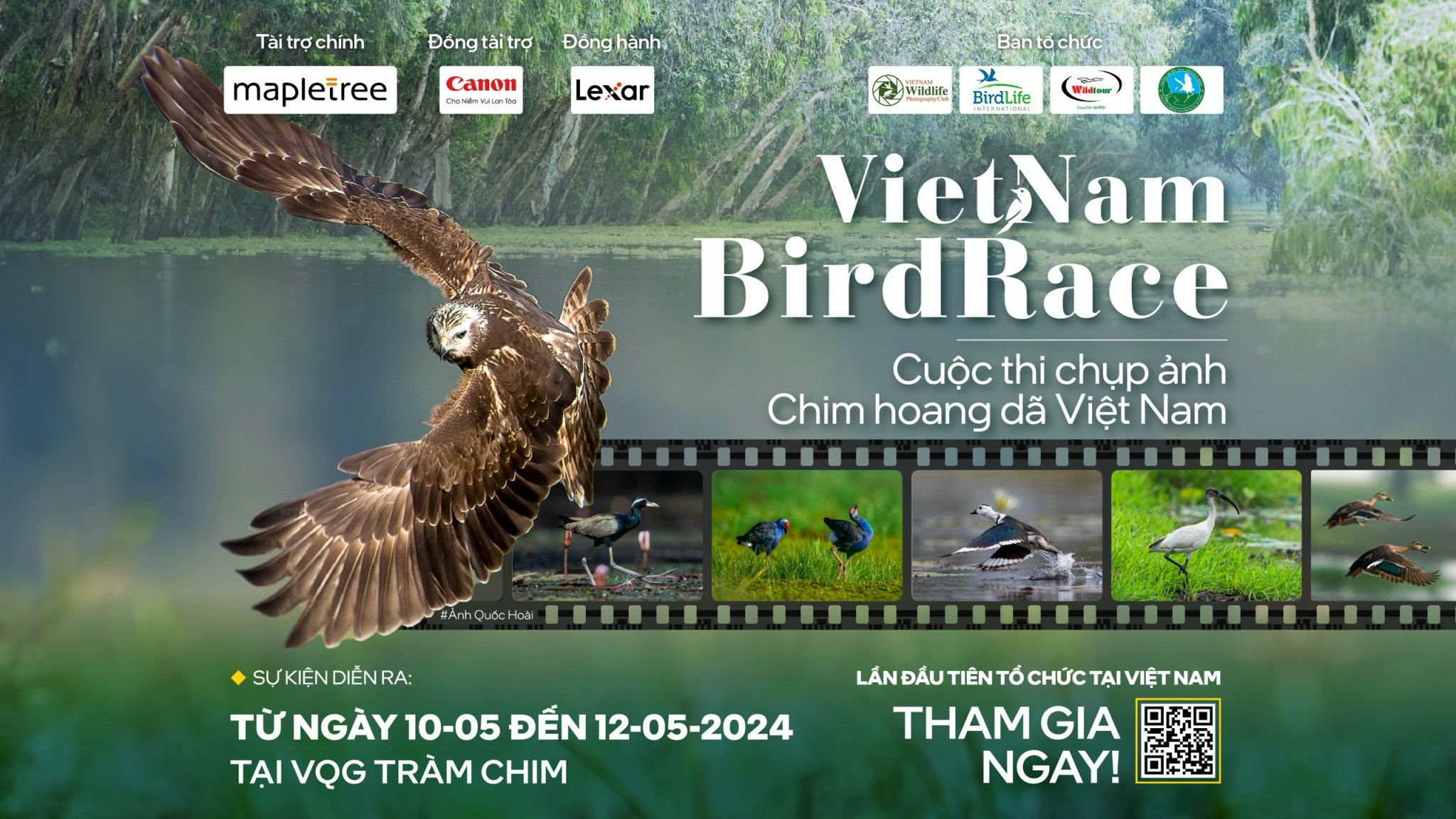 TÊN ĐỘI:TÊN ĐỘI:TÊN ĐỘI:TÊN ĐỘI:TÊN ĐỘI:Họ tên thành viên & giới tínhKích cở áo (S/M/L/XL/XXL)CCCDĐến từ tỉnh/TpĐiện thoạiHọ tên thành viên & giới tínhKích cở áo (S/M/L/XL/XXL)CCCDĐến từ tỉnh/TpĐiện thoạiTV 1:TV 2:TV 3:TV 4:Tên đội trưởng và người đại diện để liên lạc (số zalo, email):Tên đội trưởng và người đại diện để liên lạc (số zalo, email):Tên đội trưởng và người đại diện để liên lạc (số zalo, email):Tên đội trưởng và người đại diện để liên lạc (số zalo, email):Tên đội trưởng và người đại diện để liên lạc (số zalo, email):Tên đội trưởng và người đại diện để liên lạc (số zalo, email):Tên đội trưởng và người đại diện để liên lạc (số zalo, email):Tên đội trưởng và người đại diện để liên lạc (số zalo, email):Tên đội trưởng và người đại diện để liên lạc (số zalo, email):Tên đội trưởng và người đại diện để liên lạc (số zalo, email):Tên đội trưởng và người đại diện để liên lạc (số zalo, email):Tên đội trưởng và người đại diện để liên lạc (số zalo, email):Tên đội trưởng và người đại diện để liên lạc (số zalo, email):Tên đội trưởng và người đại diện để liên lạc (số zalo, email):Tên đội trưởng và người đại diện để liên lạc (số zalo, email):Tên đội trưởng và người đại diện để liên lạc (số zalo, email):Tên đội trưởng và người đại diện để liên lạc (số zalo, email):Tên đội trưởng và người đại diện để liên lạc (số zalo, email):Tên đội trưởng và người đại diện để liên lạc (số zalo, email):Tên đội trưởng và người đại diện để liên lạc (số zalo, email):